Hello user： I am trying to calculate the stress-strain curves during tensile-induced crystallization. My date file containing 200 chains with chain length of 200 UA model and CNTs. Then, I run my system based on the in file, the content of which can also be seen in the following sections.But the fluctuation of the stress-strain curve has a very strange phenomenon. As can be seen in the following picture, the stress-strain curve (The length of cnt is 36.89 and the number is 4, m=n=7) fluctuates too much. I don't know where is the problem in the in file and how to smooth the stress strain curve. Please give me some advice.I really appreciate your help.THANKS. Here is my stress-strain curve: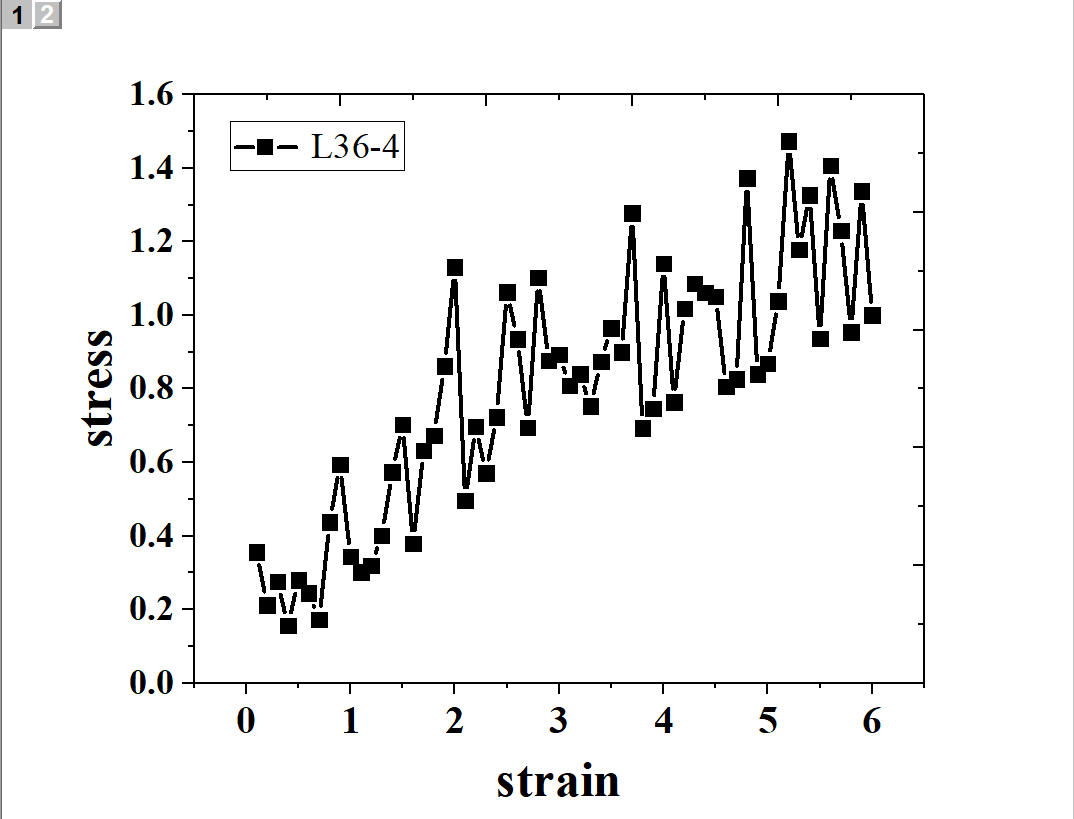 Here is my in file: units metaldimension 3boundary p p patom_style molecularread_data Poly.datapair_style hybrid/overlay airebo 3.0 0 0 lj/cut   10pair_modify tail yesbond_style harmonicangle_style harmonicdihedral_style fourierpair_coeff 1 1 lj/cut 0.004857 4.01pair_coeff 1 2 lj/cut 0.004944 3.71 pair_coeff * * airebo ./CH.airebo NULL Cbond_coeff 1 15.1795 1.53                               angle_coeff 1 2.6022 109.5                             dihedral_coeff 1 3 0.03513 1 0 -0.01865 2 0 0.07026 3 0 neighbor 2 bin                                    neigh_modify every 1 delay 0 check yesminimize 0.0 4.336e-10 1000 100000                        min_style cg                                           run_style verlet                        # reset_timestep 0timestep 0.001fix 1 all npt temp 400 400 0.1 y 1 1 1 z 1 1 1 drag 0.5fix 2 all deform 1 x erate 1e-2 units box remap xthermo_style custom step temp  etotal pe epair ebond eangle edihed density lx ly lz pxx pyy pzz  thermo 1000 compute 4 all rdf 200 1 1fix 3 all ave/time 3000 1 3000 c_4[*] file temp4.rdf mode vectorvariable l_x equal lxvariable lx0 equal ${l_x}variable strain equal (lx-v_lx0)/v_lx0variable stressx equal "-pxx/1000" variable stressy equal "-pyy/1000"variable stressz equal "-pzz/1000"fix 4 all ave/time 1 300 100000 v_strain v_stressx v_stressy v_stressz file strain_stress.txtthermo_style custom step temp v_strain v_stressx v_stressy v_stressz pe etotal epair ebond eangle edihed density lx ly lz pxx pyy pzz  thermo 1000dump lashen1 all custom 100000 lashen1.lammpstrj id type element x y z ix iy izdump_modify  lashen1  sort id pad 6dump lashen2 all custom 10000 LSdump.*.txt id mol type x y z xu yu zudump_modify  lashen2 sort id pad 8                        run 600000      undump lashen1undump lashen2unfix 1unfix 2write_restart restartLS.equil                         write_data dataLS.polymer